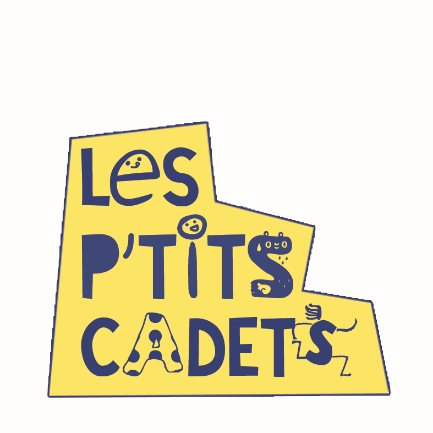 EDITIONS LES P’TITS CADETSPOINTS DE VENTEDans l’IndreChâteaurouxLibrairie Arcanes – Fnac – Cultura cap sud – Office de Tourisme – U Express les marins Argenton S/Creuse : Maison de la Presse Le Blanc : Librairie Cousin- PerrinBuzançais : Maison de la PresseLa Châtre : Librairie du BerryIssoudun : Leclerc cultureDans le CherVierzon : Leclerc cultureBourgesLes Pages du Donjon - LibrairixST Amand : Librairie Sur les chemins du livreCommande par mail : marieverger64@orange.frMa page facebook : https://www.facebook.com/lesenquetesdemartinPour aimer, suivre mon actualité, et commander en MP